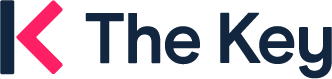 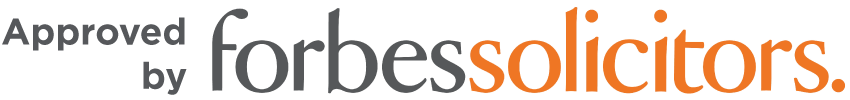 Accessibility plan[Insert school name]Contents1. Aims	32. Legislation and guidance	33. Action plan	44. Monitoring arrangements	75. Links with other policies	71. AimsSchools are required under the Equality Act 2010 to have an accessibility plan. The purpose of the plan is to:Increase the extent to which disabled pupils can participate in the curriculumImprove the physical environment of the school to enable disabled pupils to take better advantage of education, benefits, facilities and services providedImprove the availability of accessible information to disabled pupilsOur school aims to treat all its pupils fairly and with respect. This involves providing access and opportunities for all pupils without discrimination of any kind.Explain your school’s principles and values which relate to equality and inclusion here.The plan will be made available online on the school website, and paper copies are available upon request.Our school is also committed to ensuring staff are trained in equality issues with reference to the Equality Act 2010, including understanding disability issues.The school supports any available partnerships to develop and implement the plan.Insert information relating to any local authority, trust or federation procedures here.Our school’s complaints procedure covers the accessibility plan. If you have any concerns relating to accessibility in school, the complaints procedure sets out the process for raising these concerns.We have included a range of stakeholders in the development of this accessibility plan, including [include as appropriate: pupils, parents, staff and governors of the school].2. Legislation and guidanceThis document meets the requirements of schedule 10 of the Equality Act 2010 and the Department for Education (DfE) guidance for schools on the Equality Act 2010.The Equality Act 2010 defines an individual as disabled if they have a physical or mental impairment that has a ‘substantial’ and ‘long-term’ adverse effect on their ability to undertake normal day to day activities. Under the Special Educational Needs and Disability (SEND) Code of Practice, ‘long-term’ is defined as ‘a year or more’ and ‘substantial’ is defined as ‘more than minor or trivial’. The definition includes sensory impairments such as those affecting sight or hearing, and long-term health conditions such as asthma, diabetes, epilepsy and cancer.Schools are required to make ‘reasonable adjustments’ for pupils with disabilities under the Equality Act 2010, to alleviate any substantial disadvantage that a disabled pupil faces in comparison with non-disabled pupils. This can include, for example, the provision of an auxiliary aid or adjustments to premises.Academies, including free schools, if applicable add/amend: This policy complies with our funding agreement and articles of association.3. Action planThis action plan sets out the aims of our accessibility plan in accordance with the Equality Act 2010. The information set out in the column of ‘current good practice’ are examples to guide your own analysis of your current practice. They are not a thorough representation of good practice – you will need to adapt it to suit your school’s context.4. Monitoring arrangementsThis document will be reviewed every 3 years, but may be reviewed and updated more frequently if necessary. It will be reviewed by [the governing board/committee name/governor name/the headteacher].It will be approved by [the governing board/committee name/governor name/the headteacher].5. Links with other policiesThis accessibility plan is linked to the following policies and documents:Risk assessment policyHealth and safety policyEquality information and objectives (public sector equality duty) statement for publicationSpecial educational needs (SEN) information reportSupporting pupils with medical conditions policyList any other related policies and procedures that the school has here.Approved by:[Name]Date: [Date]Last reviewed on:[Date][Date]Next review due by:[Date][Date]aimcurrent good practiceInclude established practice, and practice under developmentobjectivesState short, medium and long-term objectivesactions to be takenPerson responsibledate to complete actions bysuccess criteriaIncrease access to the curriculum for pupils with a disabilityExplain your school’s approach here. Examples:Our school offers a differentiated curriculum for all pupilsWe use resources tailored to the needs of pupils who require support to access the curriculumCurriculum resources include examples of people with disabilitiesCurriculum progress is tracked for all pupils, including those with a disabilityTargets are set effectively and are appropriate for pupils with additional needs The curriculum is reviewed to make sure it meets the needs of all pupilsImprove and maintain access to the physical environmentExplain your school’s approach here.Example:The environment is adapted to the needs of pupils as required. This includes:RampsElevatorsCorridor widthDisabled parking baysDisabled toilets and changing facilitiesLibrary shelves at wheelchair-accessible heightImprove the delivery of information to pupils with a disabilityExplain your school’s approach here. Example:Our school uses a range of communication methods to make sure information is accessible. This includes:Internal signageLarge print resourcesBrailleInduction loopsPictorial or symbolic representations